исх.	№ ______ от _____________на вх.	№ ______ от _____________Первому заместителю директора – главному диспетчеру Филиала ОАО «СО ЕЭС» Нижегородское РДУА.А. ИоновуУважаемый Александр Александрович!В соответствии с подпунктом г пункта 11, пунктом 11(3) Стандартов раскрытия информации субъектами оптового и розничных рынков электрической энергии, утвержденных постановлением Правительства РФ от 21.01.2004 № 24, пунктом 28 Правил оперативно-диспетчерского управления в электроэнергетике, утвержденных постановлением Правительства РФ от 27.12.2004 № 854, ООО «ЙОЭсК» направляет сведения о результатах контрольных замеров электрических параметров режимов работы оборудования объектов электросетевого хозяйства ПС «КАФ» и ПС-5И                (п. Мочалище) 35/0,4 кВ (потокораспределения, нагрузок и уровней напряжения) на 15 июня 2022 года. Приложение: упомянутое по тексту – на 3 листах в 1 экз. Директор                                                                                              Е.Р. ЧупринаО результатах контрольных замеров электрических параметров 
режимов работы оборудования по ПС – 5И (п. Мочалище) 35/0,4 кВ
на 15 июня 2022 годаПС – 5И (п. Мочалище), уровень напряжения – 35/0,4кВО результатах контрольных замеров электрических параметров 
режимов работы оборудования по ПС «КАФ» 35/10 кВ
 на 15 июня 2022 годаПС «КАФ», трансформатор № 1, уровень напряжения – 35/10 кВПС «КАФ», трансформатор № 2, уровень напряжения – 35/10 кВ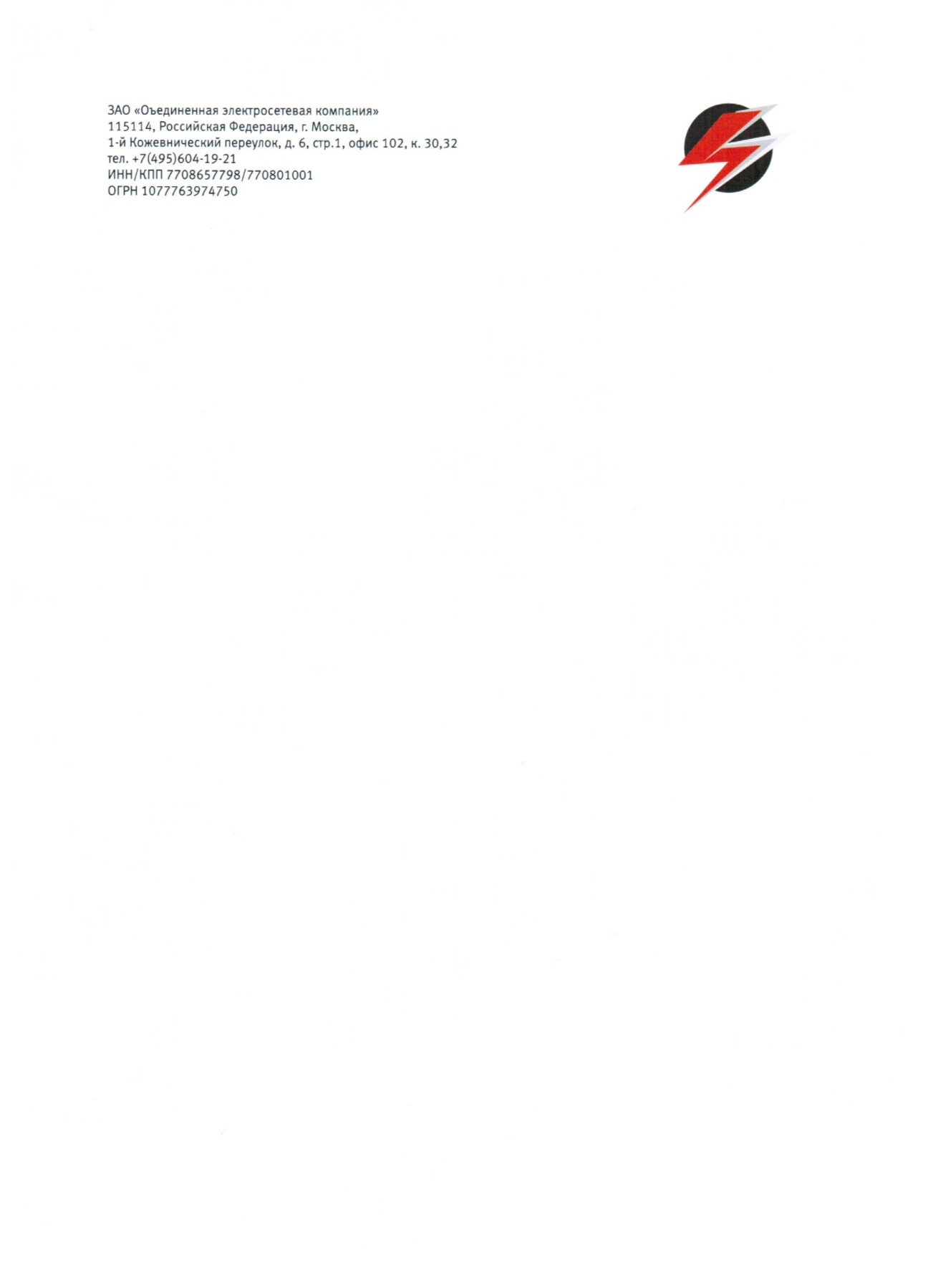 Общество с ограниченной ответственностью «Йошкар-Олинская Электросетевая Компания»  (ООО «ЙОЭсК»)Россия, . Йошкар-Ола,Ул. Строителей, 101, пом.5Тел.факс: +7 (8362) 23-22-22e-mail: yoec@yoec.ruwww.yoec.ruИНН: 1215141959 ОГРН: 1091215004374  р/c 40702810407240004687в Филиал ПАО Банк ВТБ г. Нижний НовгородБИК 042202837к/с 30101810200000000837ДатаВремяА, квт/часР квар/час15.06.202200:00-00:307,005,8315.06.202200:30-01:007,185,8015.06.202201:00-01:304,764,8615.06.202201:30-02:003,243,2415.06.202202:00-02:302,103,4215.06.202202:30-03:002,103,4915.06.202203:00-03:302,073,5615.06.202203:30-04:002,453,7115.06.202204:00-04:302,523,7415.06.202204:30-05:002,043,7815.06.202205:00-05:302,243,8915.06.202205:30-06:001,863,9615.06.202206:00-06:302,284,0715.06.202206:30-07:002,483,9215.06.202207:00-07:302,833,7115.06.202207:30-08:004,213,4915.06.202208:00-08:3011,565,4415.06.202208:30-09:0021,4210,1215.06.202209:00-09:3022,2910,1515.06.202209:30-10:0021,879,7615.06.202210:00-10:3019,358,3515.06.202210:30-11:0023,7711,4815.06.202211:00-11:3023,3910,9415.06.202211:30-12:0019,988,5715.06.202212:00-12:3014,523,6715.06.202212:30-13:0012,563,5315.06.202213:00-13:3015,945,8715.06.202213:30-14:0020,019,1415.06.202214:00-14:3020,019,1415.06.202214:30-15:0021,1810,5515.06.202215:00-15:3018,229,1415.06.202215:30-16:0022,2510,3315.06.202216:00-16:3022,019,9015.06.202216:30-17:0017,156,9815.06.202217:00-17:3016,015,4415.06.202217:30-18:0013,215,4415.06.202218:00-18:3015,087,2015.06.202218:30-19:0013,906,5915.06.202219:00-19:3011,765,9015.06.202219:30-20:0011,736,8815.06.202220:00-20:3010,015,8315.06.202220:30-21:0010,075,9015.06.202221:00-21:308,315,3315.06.202221:30-22:006,215,0015.06.202222:00-22:307,764,8215.06.202222:30-23:008,145,1515.06.202223:00-23:308,385,0415.06.202223:30-24:007,496,52ДатаВремяА, квт/часР квар/час15.06.202200:00-0:3034,628,815.06.20220:30-1:0035,227,815.06.20221:00-1:3022,220,815.06.20221:30-2:00211615.06.20222:00-2:3012,815,815.06.20222:30-3:0010,616,415.06.20223:00-3:301116,615.06.20223:30-4:0013,616,815.06.20224:00-4:309,416,615.06.20224:30-5:009,81715.06.20225:00-5:309,816,615.06.20225:30-6:009,616,815.06.20226:00-6:309,816,415.06.20226:30-7:009,815,415.06.20227:00-7:3019,814,215.06.20227:30-8:0031,813,215.06.20228:00-8:3084,415,615.06.20228:30-9:00127,242,215.06.20229:00-9:30131,849,615.06.20229:30-10:00149,85515.06.202210:00-10:30139,84015.06.202210:30-11:001555615.06.202211:00-11:30155,44815.06.202211:30-12:00145,85615.06.202212:00-12:30105,431,815.06.202212:30-13:00100,831,215.06.202213:00-13:30116,841,615.06.202213:30-14:00137,244,615.06.202214:00-14:30144,658,415.06.202214:30-15:00142,653,415.06.202215:00-15:309738,415.06.202215:30-16:00108,848,415.06.202216:00-16:30104,248,415.06.202216:30-17:008939,415.06.202217:00-17:307130,615.06.202217:30-18:0065,23115.06.202218:00-18:3058,831,215.06.202218:30-19:0047,831,415.06.202219:00-19:30443315.06.202219:30-20:0054,640,415.06.202220:00-20:3051,24015.06.202220:30-21:0053,634,615.06.202221:00-21:3035,432,415.06.202221:30-22:003832,215.06.202222:00-22:3034,832,215.06.202222:30-23:00343115.06.202223:00-23:3040,43215.06.202223:30-24:004033,4ДатаВремяА, квт/часР квар/час15.06.202200:00-00:30143,661,815.06.202200:30-01:00137,863,615.06.202201:00-01:3012861,615.06.202201:30-02:00105,855,615.06.202202:00-02:3092,855,215.06.202202:30-03:0094,256,215.06.202203:00-03:3085,653,815.06.202203:30-04:007951,215.06.202204:00-04:3075,651,815.06.202204:30-05:0076,252,815.06.202205:00-05:3076,65115.06.202205:30-06:0079,45215.06.202206:00-06:3084,451,215.06.202206:30-07:0093,451,215.06.202207:00-07:30107,25015.06.202207:30-08:00130,84915.06.202208:00-08:30201,262,215.06.202208:30-09:00254,485,415.06.202209:00-09:30260,282,215.06.202209:30-10:00253,677,615.06.202210:00-10:30206,264,815.06.202210:30-11:00255,486,415.06.202211:00-11:30263,890,615.06.202211:30-12:00246,879,815.06.202212:00-12:30201,253,415.06.202212:30-13:00185,45215.06.202213:00-13:30209,86715.06.202213:30-14:00267,897,615.06.202214:00-14:30269,293,415.06.202214:30-15:0025080,615.06.202215:00-15:30210,666,815.06.202215:30-16:00266,676,415.06.202216:00-16:3026281,815.06.202216:30-17:00239,68215.06.202217:00-17:30198,46915.06.202217:30-18:00212,676,615.06.202218:00-18:3021076,815.06.202218:30-19:002178015.06.202219:00-19:3019571,815.06.202219:30-20:00208,276,815.06.202220:00-20:30214,48415.06.202220:30-21:00203,27615.06.202221:00-21:30172,261,615.06.202221:30-22:00170,258,815.06.202222:00-22:30187,46515.06.202222:30-23:0021178,415.06.202223:00-23:30204,280,215.06.202223:30-24:00185,877